			OdPasjiDoFutbolu 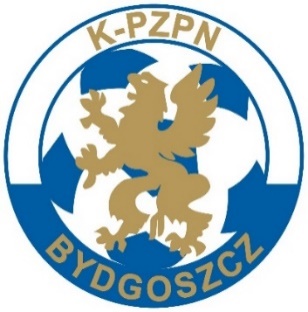 	ROZGRYWKI DZIECI	Kujawsko – Pomorski Związek Piłki NożnejPROTOKÓŁ UCZESTNICTWA w turniejuDrużyna: ____________________________________________________________________
(nazwa drużyny)Miejsce turnieju: _____________________________________   Data: __________________* PRZY FUNKCJI TRENER OBOWIĄZKOWO WPISUJEMY NUMER LICENCJI TRENERSKIEJ PONADTO TRENER PROWADZĄCY ZOBOWIĄZANY JEST PRZED ROZPOCZĘCIEM TURNIEJU OKAZAĆ LICENCJE TRENERSKĄ ORGANIZATOROWI TURNIEJU.** TRENER POTWIERDZA POSIADANIE I WAŻNOŚĆ BADAŃ LEKARSKICH PRZEZ WSZYSTKICH WPISANYCH W PROTOKOLE ZAWODNIKÓW.……………………………………………………………………
(podpis trenera)UWAGA!!! WYPEŁNIONY FORMULARZ WRAZ Z LISTĄ ZGŁOSZENIOWĄ NALEŻY PRZEKAZAĆ ORGANIZATOROWI ROZGRYWEK NAJPÓŹNIEJ NA 30 MINUT PRZED ROZPOCZĘCIEM TURNIEJULp.NrNazwisko i imię zawodnika (wpisywać drukowanymi literami)Data urodzeniaLp. Nazwisko i imię osoby funkcyjnej*FunkcjaTrener (licencja i nr):